Publicado en Santa Pola el 09/08/2019 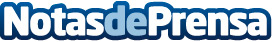 Cerrajeros Santa Pola AC denuncia el aumento de robosLos robos con el método bumping son cada vez más frecuentes en las provincias costerasDatos de contacto:Cerrajeros Santa Pola AC https://www.cerrajerossantapolaac.com/605 903 344 Nota de prensa publicada en: https://www.notasdeprensa.es/cerrajeros-santa-pola-ac-denuncia-el-aumento Categorias: Bricolaje Valencia Construcción y Materiales http://www.notasdeprensa.es